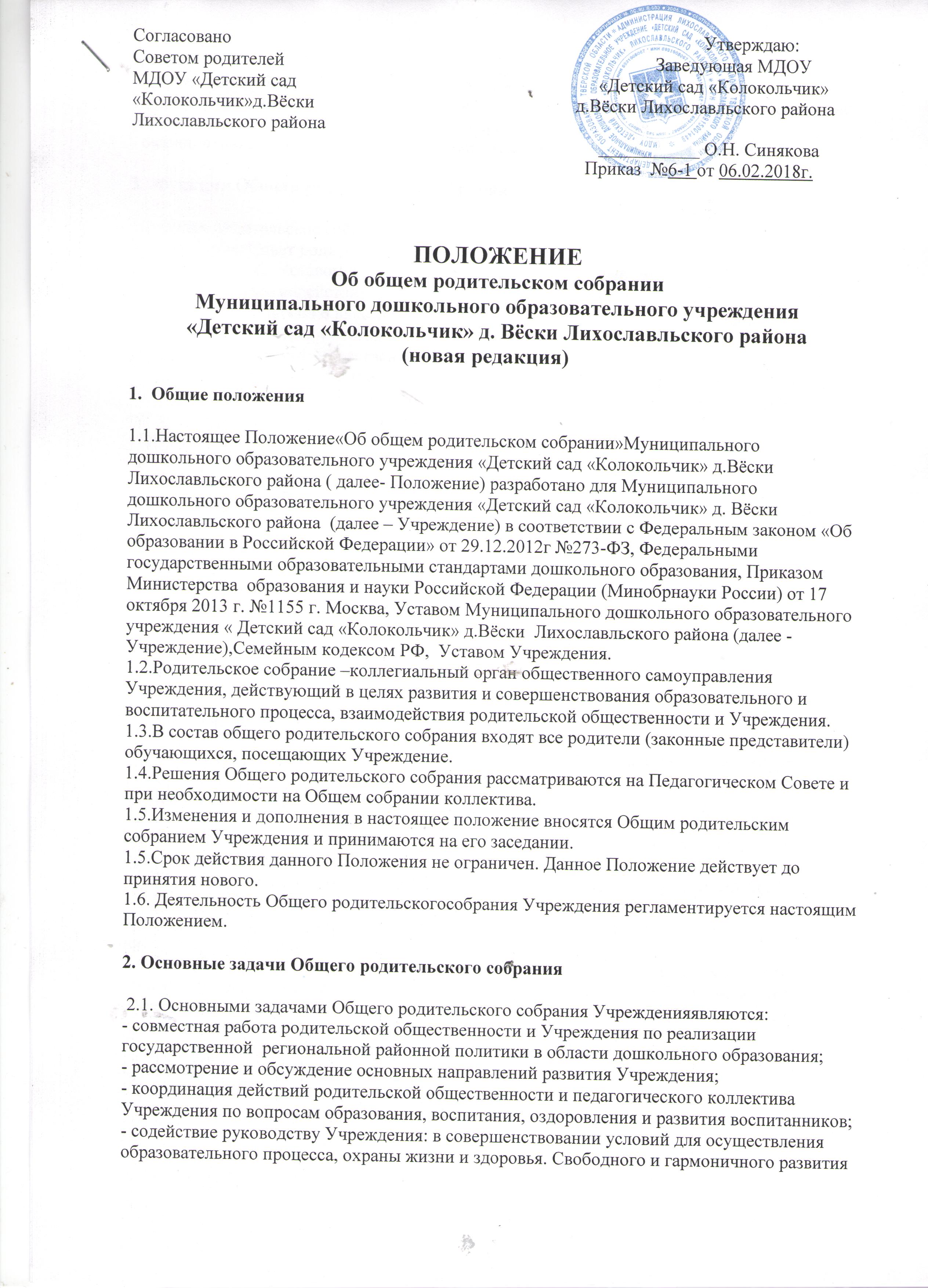 личности ребенка; в защите законных прав и интересов детей; в организации и проведении массовых воспитательных мероприятий;- организация работы с родителями ( законными представителями) детей, посещающих Учреждение, по разъяснению их прав и обязанностей, значению всестороннего воспитания ребенка в семье, взаимодействию семьи и Учреждения в вопросах воспитания;- оказание посильной помощи в материально-техническом оснащении Учреждения.3.  Функции Общего родительского собрания3.1.Общее родительское собраниеУчреждения:3.1.1.выбирает Совет родителей ДОУ;3.1.2.знакомится с Уставом и другими локальными нормативными актами ДОУ, касающимися взаимодействия с родительской общественностью, поручает Совету родителей ДОУ решение вопросов о внесении в них необходимых изменений и дополнений;- участвует в подведении итогов деятельности Учреждения за учебный год по вопросам работы с родительской общественностью;- принимает информацию, отчеты педагогических и медицинских работников о состоянии здоровья детей, ходе реализации образовательной программы и технологий, результатах готовности детей к школьному обучению;- проводит разъяснительную и консультативную работу среди родителей ( законных представителей) детей об их правах и обязанностях;- оказывает содействие Учреждению в работе с семьями детей;- оказывает посильную помощь Учреждению в укреплении материально- технической базы, благоустройству его помещений, детских площадок и территории силами родительской общественности;- взаимодействует с другими органами самоуправления Учреждения по вопросам совершенствования управления, обеспечения организации образовательного процесса, по вопросу пропаганды традиций Учреждения.4. Права Общего родительского собрания 4.1. Общее родительское собрание  имеет право:- выбирать Совет родителей ДОУ;- требовать у Совета родителей ДОУ выполнения  (или) контроля выполнения его решений.5.  Организация работы Общего родительского собрания5.1. В состав Общего родительского собрания Учреждения входят все родители(законные представители)воспитанников ДОУ.5.2.Общее родительское собрание избирает из своего состава Совет родителей ДОУ.5.3.Для ведения заседаний Общее родительское собрание из своего состава выбирает председателя и секретаря сроком на 1 учебный год. Председателем , как правило выбирают председателя Совета родителей ДОУ.5.4.В необходимых случаях на заседание Общего родительского собрания учреждения приглашаются педагогические, медицинские и другие работники ДОУ, представители общественных организаций, учреждений. Необходимость их приглашения определяется председателем Совета родителей ДОУ. 5.5.Общее родительское собрание учреждения ведет заведующая ДОУ совместно с председателем Совета родителей.5.6. Председатель Общего родительского собрания: - обеспечивает посещаемость общего родительского собрания совместно с председателями родительских комитетов групп; - совместно с заведующей Учреждения организует подготовку и проведение Общего родительского собрания; - совместно с заведующей Учреждения определяет повестку дня Общего родительского собрания; - взаимодействует с председателями родительских комитетов групп; - взаимодействует с заведующей Учреждения по вопросам ведения собрания, выполнения его решений. 5.7. Решение Общего родительского собрания принимается открытым голосованием и считается принятым, если за него проголосовало не менее двух третей присутствующих. 5.8. Организацию выполнения решений Родительского собрания осуществляет Совет родителей Учреждения совместно с заведующей Учреждения.5.9. Непосредственным выполнением решений занимаются ответственные лица, указанные в протоколе заседания Родительского собрания. Результаты докладываются Родительскому собранию на следующем заседании5.10. Общее родительское собрание учреждения собирается не реже 2 раз в год.5.11. Решения Общего родительского собрания, принятые в пределах его компетенции, носят рекомендательный характер.6.       Взаимосвязи Общего родительского собранияс органами самоуправления Учреждения6.1. Общее родительское собрание взаимодействует с Советом родителей Учреждения.7.       Делопроизводство Общего родительского собрания7.1.Заседания Общего родительского собрания оформляются протоколом.7.2.Протоколы подписывает председатель и секретарь Совета родителей.7.3. Нумерация протоколов ведется от начала учебного года.7.4.Книга протоколов Общего родительского собрания входит в номенклатуру дел, хранится у руководителя и передается по акту.7.5. Книга  протоколов Совета родителей нумеруется постранично, прошнуровывается, скрепляется подписью заведующей и печатью Учреждения.